GRUPP A Här ingår Hönö IS Röd____________________________________________________________________________GRUPP B Här ingår Hönö IS Vit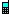 